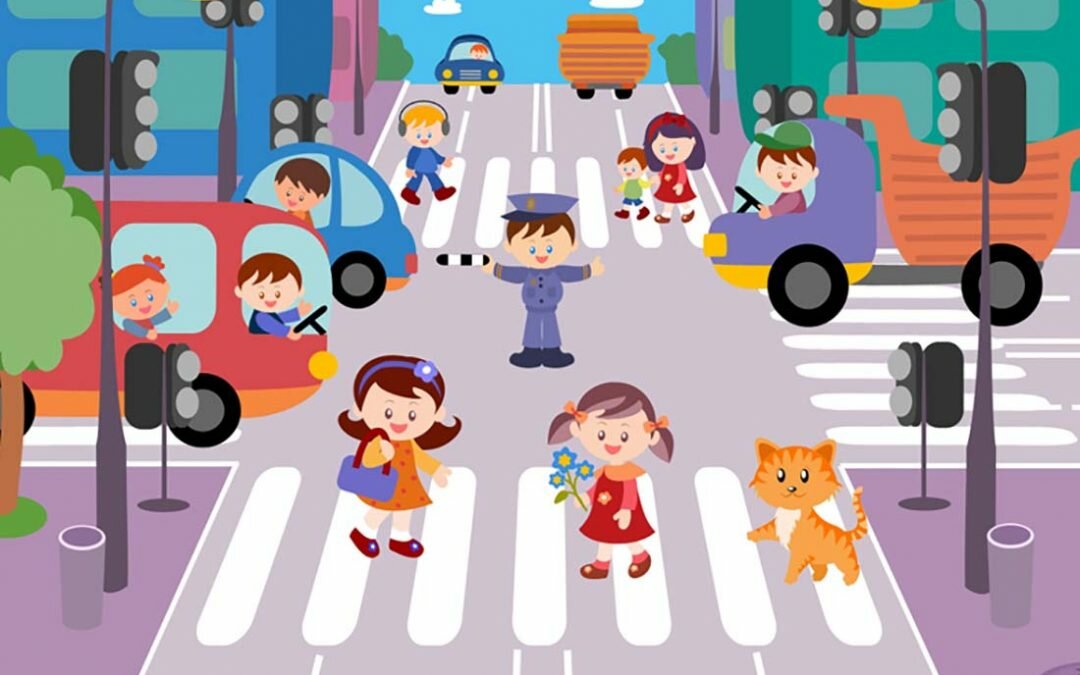 АНКЕТА ДЛЯ РОДИТЕЛЕЙ (нужное подчеркнуть)1. Имеется ли в семье свой личный транспорт? (Да, нет)2. Есть ли в семье водители-профессионалы? (Да, нет)3. Где вы узнаете о дорожных происшествиях, связанных с детьми?На собраниях в детском саду, школе.Из разговоров.По телевидению, радио, в печати.4. Как ваш ребенок знает правила дорожного движения?Считаю, что знает на «5», «4», «3», «2».5. Как часто ваш ребенок гуляет на улице один?6. Кто научил ребенка соблюдать Правила дорожного движения?Детский садШкола.Сами родители.Бабушка, дедушка.7. Как часто вы говорите ребенку о необходимости соблюдать Правила дорожного движения?Ежедневно.Иногда.Очень редко.Не говорим на эту тему.Другие ответы.8. Соблюдаете ли вы сами Правила дорожного движения?Всегда соблюдаю.Не всегда.Не соблюдаю.9. Нарушаете ли вы Правила, когда идете вместе с ребенком?Нет.Иногда бывает, если спешим.Не обращаем внимания ни на светофор, ни на машины.10. Как реагирует на ваше нарушение ребенок?Никак не реагирует.Говорит, что мы идем неправильно.Требует, чтобы мы шли правильно.СПАСИБО ЗА ОТВЕТЫ!